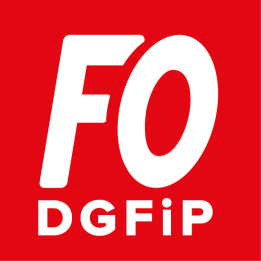 CTL du 25 novembre 2020Déclaration liminaireAujourd’hui nous siégeons pour la  reconvocation du CTL NRP, suite au boycott de la réunion du 18.Reconvocation pour le surlendemain, arrivée sur nos boites mails moins de 30 minutes après la lecture de notre déclaration intersyndicale de boycott : une nouvelle preuve s’il en était besoin du mépris aves lequel dans cette direction sont traités le dialogue social, les représentants élus du personnel, et les agents dont nous portons la voix. Le mépris envers les agents, il est présent, bien ancré, tout au long des documents qui nous ont été fournis.Tout d’abord, si nous reprenons un des arguments de la DG pour « vendre » sa réforme du NRP, c’était le fait qu’il y aurait une lisibilité sur plusieurs années, par rapport à l’ASR qui, elle, était annuelle.  Mais même  ça, la DDFIP 19 ne le respecte pas : Alors que les autres directions ont livré leur plan sur plusieurs années, ici, les informations sont réduites au strict minimum, c'est-à-dire l’année 2021 uniquement. Mais l’ASR était complète, on avait tous les éléments. Aujourd’hui, rien !Comment osez-vous nous présenter le transfert de l’impôt, applicable selon votre plan, au 1er janvier, en renvoyant les transferts de postes vers le CT Emplois, c'est-à-dire mi-janvier ?Comment osez-vous parler de la fermeture de deux trésorerie, et de la création du SGC de Tulle, sans évoquer le volet emplois, vous contentant de dire « il y aura plus tard un GT et un CT » ?Comment osez-vous évoquer la création de la trésorerie hospitalière, en renvoyant là-aussi à un GT futur les transferts d’emplois ?Comment osez-vous exercer au quotidien pressions et chantage sur les agents en charge de l’impôt dans les trésoreries pour qu’ils s’engagent par écrit à suivre leur mission, sans avoir la moindre idée du transfert éventuel de leur poste ? Mais ne vous inquiétez pas, Monsieur le Président : la menace brandie au-dessus de leur tête « Sinon, vous serez ALD et on pourra vous envoyer à l’autre bout de département » est efficace, ils vont tous signer ! Et cela ne voudra pas dire pour autant qu’ils adhèrent à vos projets, Monsieur le Président, mais surtout qu’ils ont peur, peur de l’avenir et peur de vos menaces !Comment osez-vous imaginer que des représentants du personnel responsables pourraient vous signer un chèque en blanc  pour appliquer une réorganisation dont le volet transfert d’emplois sera discuté après le début de la mise en place ? Mais vous vous en moquez, Monsieur le Président.  Notre avis ne compte pas, ni celui des agents. Vous vous limitez à retarder l’information pour éviter toute réaction qui pourrait faire échouer votre projet.  Vous traitez les agents comme du bétail que vous enverrez brouter dans le pré que vous leur aurez choisi, comme ça, arbitrairement !Vous avez reproché à FO-DGFiP 19 d’avoir, dans une liminaire récente, fait allusion à une période noire de notre histoire, mais en sommes-nous si loin, Monsieur le président, quand on voit vos méthodes ?FO-DGFiP 19 n’accepte pas, et n’acceptera jamais de telles méthodes, pas plus qu’il ne peut tolérer le mépris que vous manifestez ouvertement du dialogue social.Nous continuerons à combattre ce NRP destructeur de nos emplois, de nos missions, du service public, et nous opposerons par tous les moyens possibles à la mise en place de ce projet .